Louisiana State Board of Medical Examiners
Cecilia A. Mouton, MD, Executive Director
P.O. Box 30250
New Orleans, LA 70190-0250
(street address: 630 Camp St., 70130)
(504) 568-6816 / Fax:(504) 568-5754
www.lsbme.louisiana.govMississippi State Board of Medical Licensure
H. Vann Craig, MD, Executive Director
1867 Crane Ridge Drive, Suite 200B
Jackson, MS 39216
(601) 987-3079 / Fax:(601) 987-4159
www.msbml.state.ms.usTexas Medical Board
Mari Robinson, JD, Executive Director
P.O. Box 2018
Austin, TX 78768-2018
(512) 305-7010/Fax: (512) 305-7008
Disciplinary Hotline (800) 248-4062
Consumer Complaint Hotline (800) 201-9353
www.tmb.state.tx.us Arkansas State Medical Board
Peggy Pryor Cryer, Executive Secretary
1401 West Capitol Avenue, Suite 340
Little Rock, AR 72201
(501) 296-1802 / Fax:(501) 603-3555
www.armedicalboard.org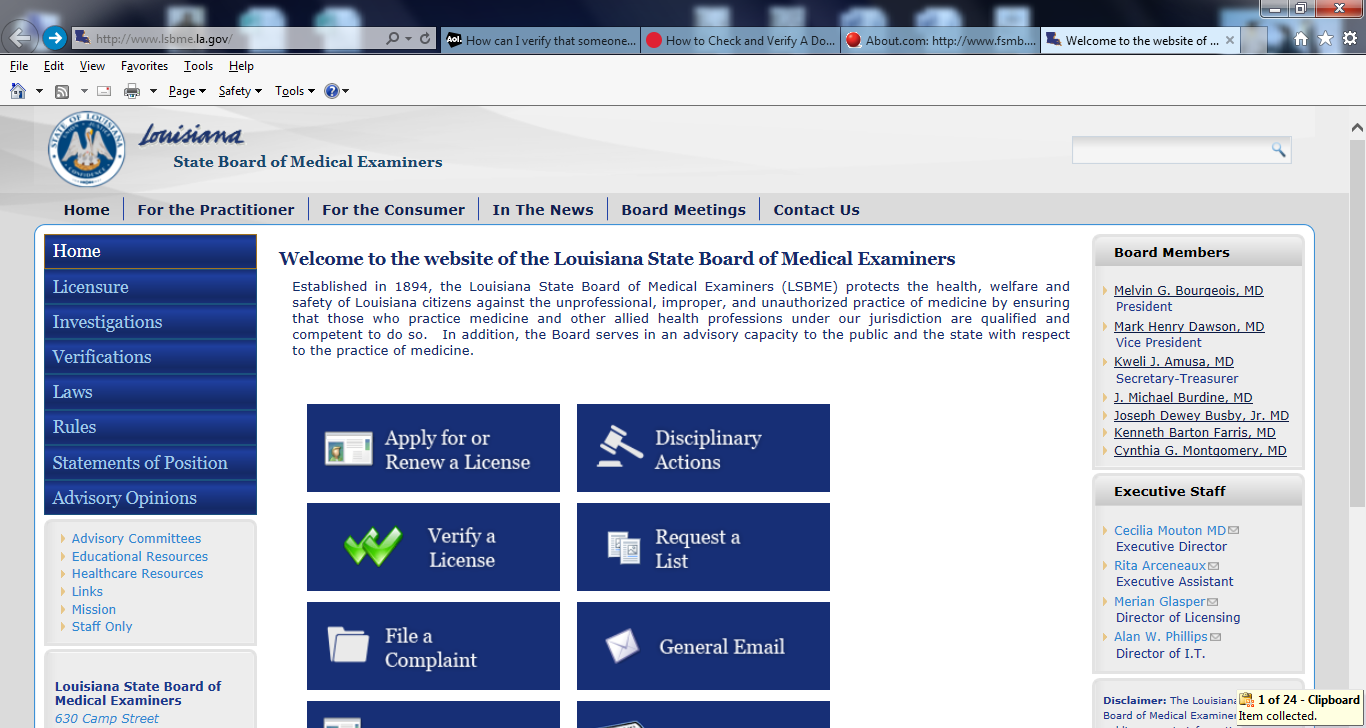 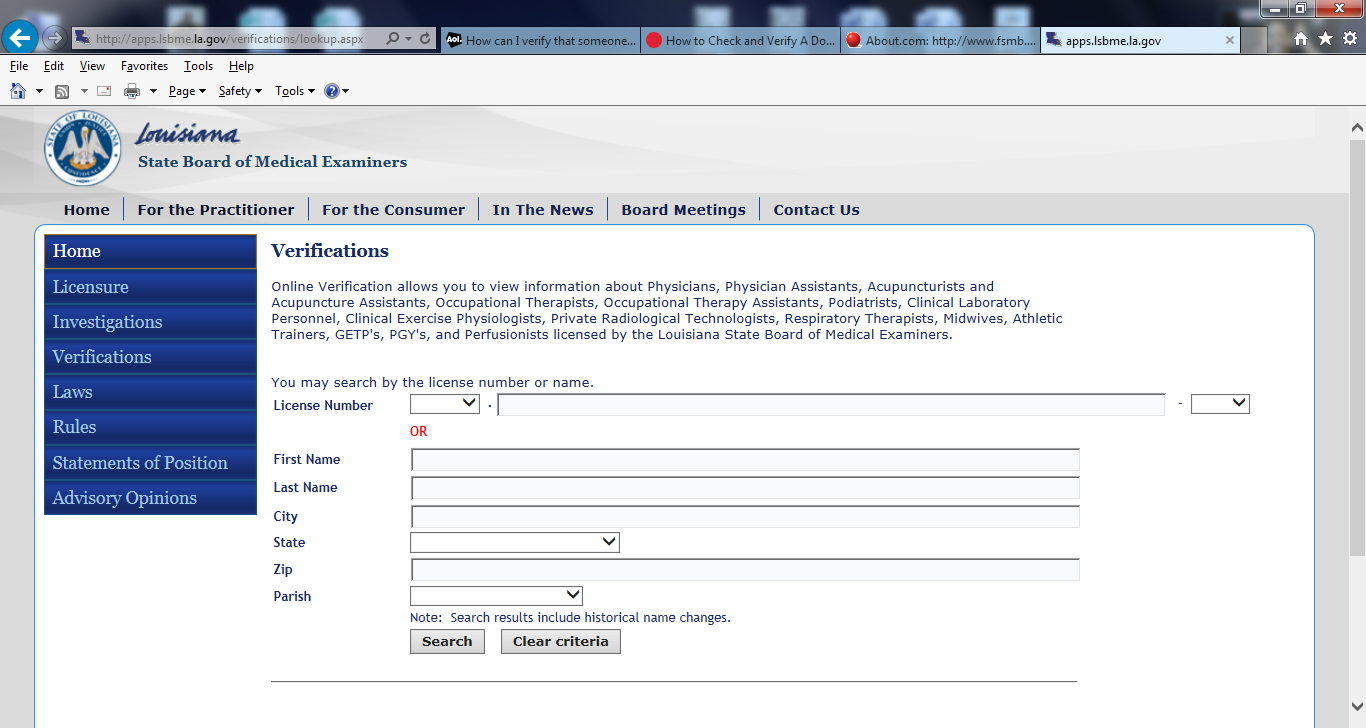 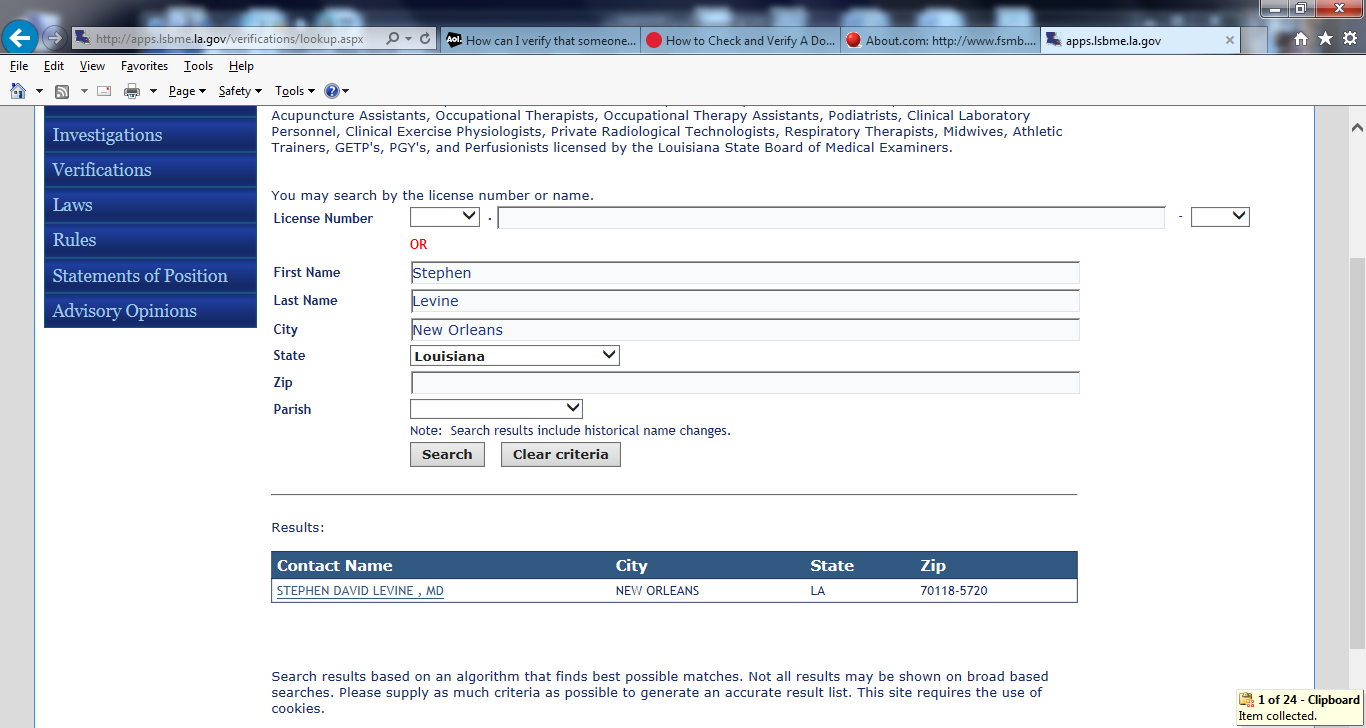 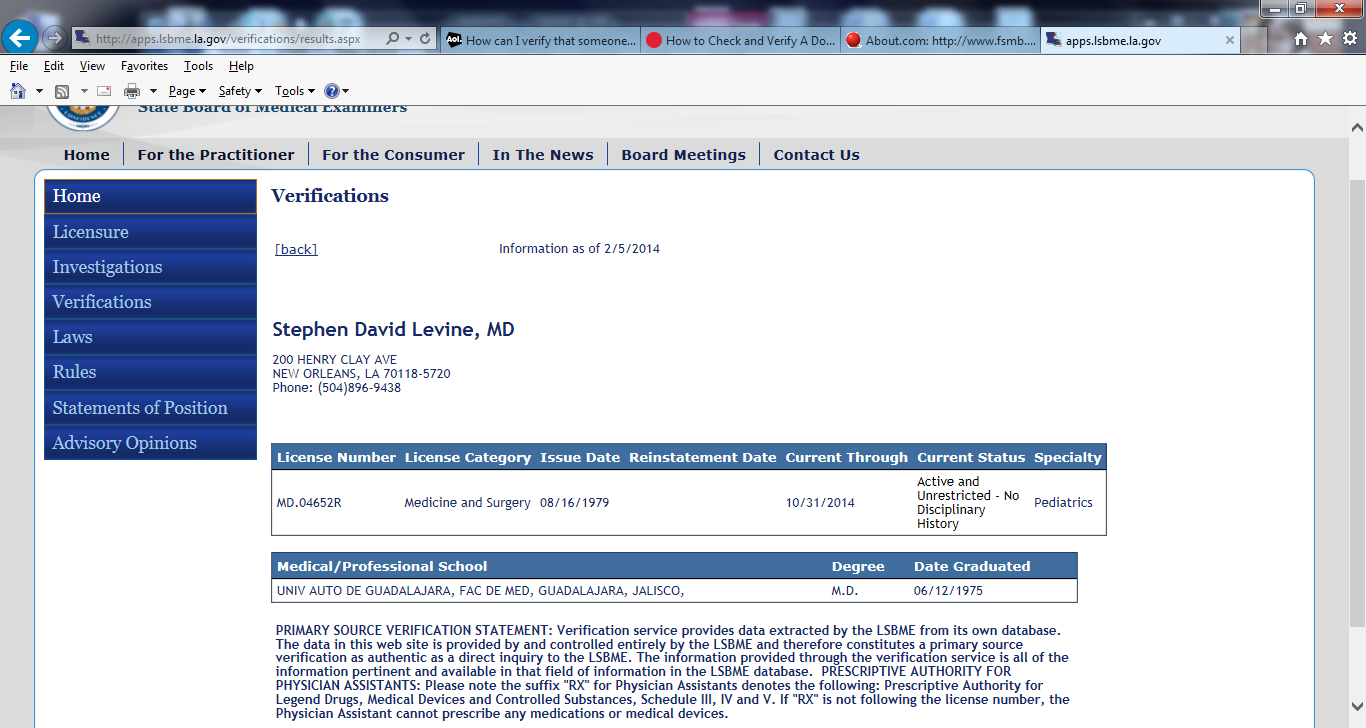 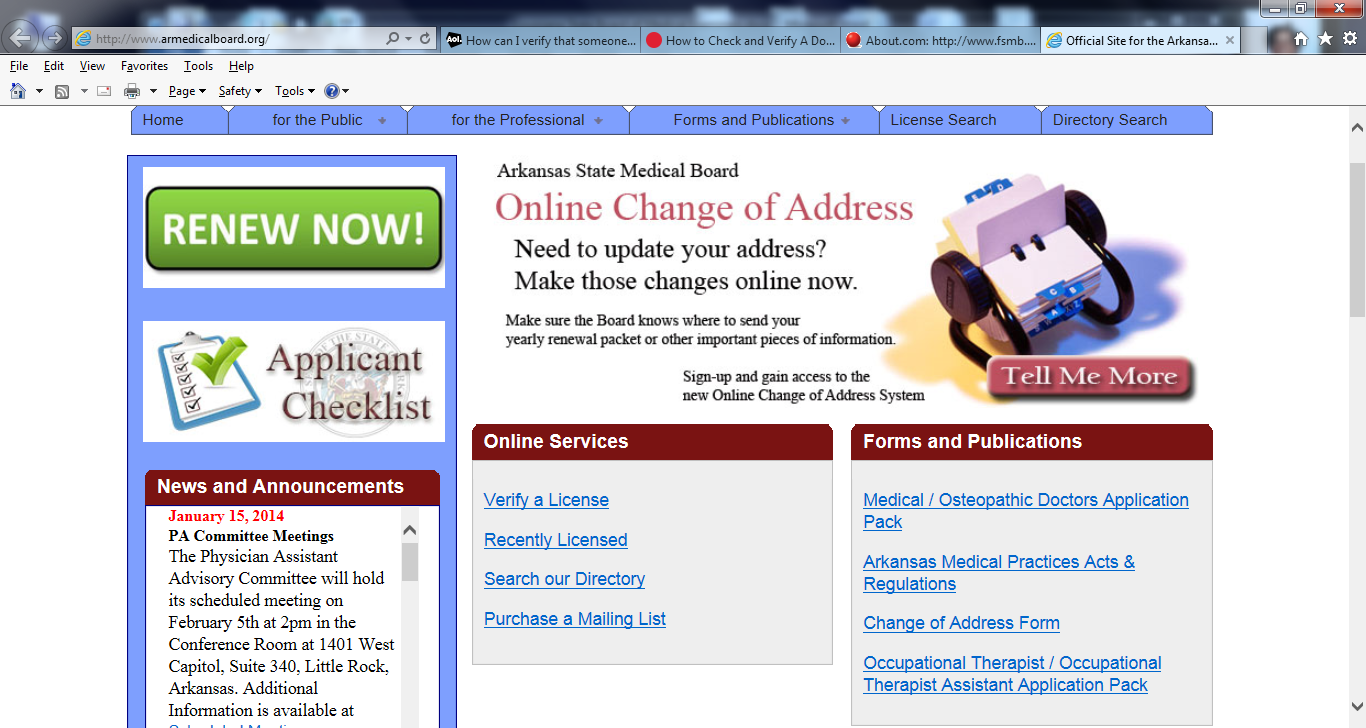 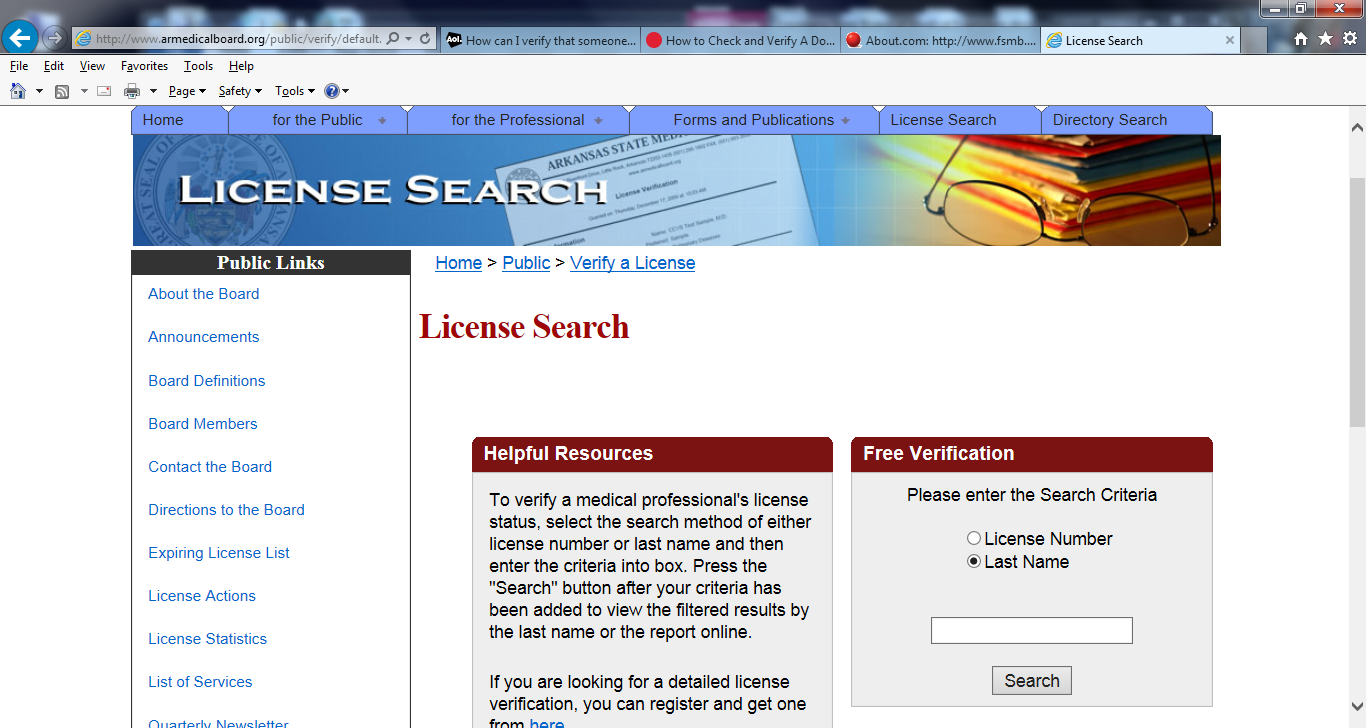 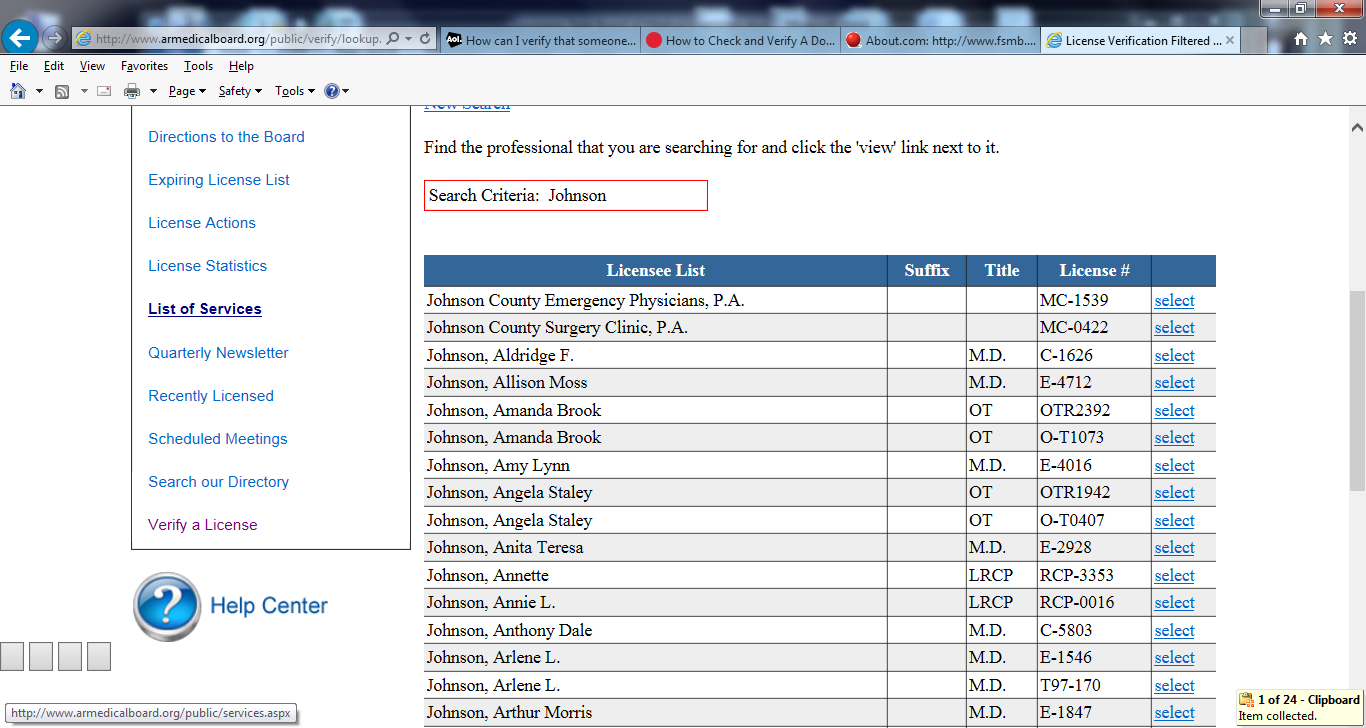 http://patients.about.com/gi/o.htm?zi=1/XJ&zTi=1&sdn=patients&cdn=health&tm=63&f=10&su=p284.13.342.ip_&tt=2&bt=6&bts=6&zu=http%3A//www.fsmb.org/directory_smb.htmlFEDERATION OF STATE MEDICAL BOARDS (FSMB)Directory of State Medical and Osteopathic BoardsDirectory of State Medical and Osteopathic BoardsDirectory of State Medical and Osteopathic BoardsDirectory of State Medical and Osteopathic BoardsA-B    C-D    E-F    G-H    I-J    K-L    M    N    O    P-S    T-U    V    W-Z A-B    C-D    E-F    G-H    I-J    K-L    M    N    O    P-S    T-U    V    W-Z A-B    C-D    E-F    G-H    I-J    K-L    M    N    O    P-S    T-U    V    W-Z A-B    C-D    E-F    G-H    I-J    K-L    M    N    O    P-S    T-U    V    W-Z Alabama State Board of Medical Examiners
Larry D. Dixon, Executive Director 
P.O. Box 946
Montgomery, AL 36101-0946
(street address: 848 Washington Ave.)
(334) 242-4116 / Fax:(334) 242-4155
(800) 227-2606
www.albme.org Alaska State Medical Board
Debora J. Stovern, Executive Administrator
550 West Seventh Ave., Suite 1500
Anchorage, AK 99501
(907) 269-8163 / Fax:(907) 269-8196
http://www.commerce.state.ak.us/occ/
pmed.htmArizona Medical Board
Patricia McSorley, Interim Executive Director
9545 East Doubletree Ranch Road
Scottsdale, AZ  85258-5514
(480) 551-2700 / Fax: (480) 551-2704
Toll Free: (877) 255-2212 
www.azmd.gov Arizona Board of Osteopathic Examiners in Medicine and Surgery
Jenna Jones, Executive Director 
9535 East Doubletree Ranch Road
Scottsdale, AZ 85258-5539
(480) 657-7703 / Fax (480) 657-7715
www.azdo.gov Arkansas State Medical Board
Peggy Pryor Cryer, Executive Secretary
1401 West Capitol Avenue, Suite 340
Little Rock, AR 72201
(501) 296-1802 / Fax:(501) 603-3555
www.armedicalboard.orgMedical Board of California
Kimberly Kirchmeyer, Interim Executive Director
2005 Evergreen Street, Suite 1200 
Sacramento, CA 95815
(916) 263-2389 / Fax:(916) 263-2387
(800) 633-2322
www.mbc.ca.gov Osteopathic Medical Board of California
Angie Burton, Executive Director
1300 National Drive, Suite 150 
Sacramento, CA 95834
(916) 928-8390 / Fax:(916) 928-8392
www.ombc.ca.gov/Colorado Medical Board
Karen M. McGovern, JD, Program Director
1560 Broadway, Suite 1300
Denver, CO 80202-5140
(303) 894-7690 / Fax:(303) 894-7692
www.dora.state.co.us/medical Connecticut Medical Examining Board
Jeff Kardys, Board Liaison
P.O. Box 340308 
Hartford, CT 06134-0308
(street address 410 Capitol Ave., MS #13PHO)
Licensing/Examinations, (860) 509-8374
Administrative (860) 509-7648 / Fax:(860) 509-7553
Complaints: (860) 509-7552 / Complaint Toll Free: (800) 842-0038
www.dph.state.ct.usDelaware Board of Medical Licensure and Discipline
Gayle L. MacAfee, MS, Executive Director
861 Silver Lake Blvd., Suite 203, 
Cannon Building
Dover, DE 19904
(302) 739-4522 / Fax:(302) 739-2711
www.dpr.delaware.gov District of Columbia Board of Medicine
Jacqueline A. Watson, DO, MBA, Executive Director
899 North Capitol St. NE, 1st Flr.
Washington D.C. 20002
(202) 724-8800/Fax: (202) 724-8677
http://doh.dc.gov/bomedBack to Top 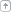 Back to Top Back to Top Florida Board of Medicine
Allison Dudley, Esq., Executive Director
Department of Health
4052 Bald Cypress Way, BIN #C03
Tallahassee, FL 32399-3253
(850) 245-4131/Fax:(850) 488-9325
Complaints Toll Free: (888) 419-3456
http://www.flboardofmedicine.gov/ Florida Board of Osteopathic Medicine
Anthony Jusevitch, Executive Director
4052 Bald Cypress Way, BIN C06
Tallahassee, FL 32399-1753
(850) 245-4161 / Fax:(850) 487-9874
http://www.doh.state.fl.us/mqa/osteopath/ Georgia Composite Medical Board
LaSharn Hughes, MBA, Executive Director
2 Peachtree Street, NW, 36th Floor
Atlanta, GA 30303
(404) 656-3913 / Fax:(404) 656-9723
www.medicalboard.georgia.gov/ Guam Board of Medical Examiners
Marlene Carbullido, Acting Administrator
Health Professional Licensing Office
123 Chalan Kareta South Route 10 
Mangilao, Guam 96913-6304
(671) 735-7406-8 / Fax:(671) 735-7413
Hawaii Medical Board
Constance I. Cabral, Executive Officer
Ahlani K. Quiogue, Executive Officer
Department of Commerce and Consumer Affairs
P.O. Box 3469
Honolulu, HI 96813
(street address: 335 Merchant St., Room 301, 96813)
(808) 586-3000 / Fax:(808) 586-2874
http://www.hawaii.gov/dcca/pvlIdaho State Board of Medicine
Nancy M. Kerr, RN, MEd, Executive Director
1755 Westgate Drive, Suite 140
Boise, ID 83704
(street address:  83704)
(208) 327-7000 / Fax:(208) 327-7005
http://bom.idaho.gov Illinois Department of Financial and Professional Regulation
Division of Professional Regulation,
Jay Stewart, JD, Executive Director
Chicago Office (disciplinary issues)
Jill Kreoger, Disciplinary Board Liaison
James R. Thompson Center
100 W. Randolph Street, Suite 9-300
Chicago, IL 60601
(312) 814-4500 / Fax:(312) 814-3145
Complaints: (312) 814-6910
www.idfpr.comIllinois Department of Financial and Professional Regulation
Division of Professional Regulation,
Jay Stewart, JD, Executive Director
Springfield Office (licensure issues)
Kim Scott, Licensure Manager
320 W. Washington St., 3rd Floor
Springfield, IL 62786
(217) 785-0800 / Fax:(217) 782-7645
www.idfpr.com Medical Licensing Board of Indiana
Michael Minglin, JD, Board Director
402 W. Washington St., Room W064
Indianapolis, IN 46204
(317) 232-2960 / Fax:(317) 233-4236  
http://www.in.gov/pla/medical.htm Iowa Board of Medicine
Mark Bowden, Executive Director
400 SW 8th St., Suite C
Des Moines, IA 50309-4686
(515) 281-5171 / Fax:(515) 242-5908
www.medicalboard.iowa.gov Back to Top Back to Top Back to Top Kansas Board of Healing Arts
Kathleen J. Selzler Lippert, JD, Executive Director
800 SW Jackson, Lower Level-Suite A
Topeka, KS 66612
(785) 296-7413 / Fax:(785) 296-0852
www.ksbha.org Kentucky Board of Medical Licensure
Michael Rodman, Executive Director
Hurstbourne Office Park
310 Whittington Parkway, Suite 1B
Louisville, KY 40222-4916
(502) 429-7150 / Fax:(502) 429-7158
kbml.ky.govLouisiana State Board of Medical Examiners
Cecilia A. Mouton, MD, Executive Director
P.O. Box 30250
New Orleans, LA 70190-0250
(street address: 630 Camp St., 70130)
(504) 568-6816 / Fax:(504) 568-5754
www.lsbme.louisiana.gov Maine Board of Licensure in Medicine
Randal C. Manning, MBA, CMBE, Executive Director
137 State House Station (U.S. mail)
161 Capitol Street (delivery service)
Augusta, ME 04333
(207) 287-3601 / Fax:(207) 287-6590
www.maine.gov/md Maine Board of Osteopathic Licensure
Susan E. Strout, Executive Secretary
142 State House Station
Augusta, ME 04333-0142
(207) 287-2480 (207) 287-3015
http://www.maine.gov/osteo/Maryland Board of Physicians
Christine A. Farrelly, Acting Executive Director
P.O. Box 2571
Baltimore, MD 21215-0095
(street address: 4201 Patterson Ave., fourth floor, 21215)
(410) 764-4771 / Fax:(410) 358-1298
(800) 492-6836 
www.mbp.state.md.us/ Massachusetts Board of Registration in Medicine
Barbara A. Piselli, JD, Interim Executive Director
200 Harvard Mill Square, Suite 330,
Wakefield, MA 01880
(781) 876-8200
(800) 377-0550
www.massmedboard.org Michigan Board of Medicine
Carole Engle, Director
P.O. Box 30670
Lansing, MI 48909-8170
(street address: 611 W. Ottawa St, 1st floor, 48933)
(517) 335-0918 / Fax:(517) 373-2179
www.michigan.gov/healthlicense Michigan Board of Osteopathic Medicine and Surgery
Joseph E. Campbell, Regulatory Division Director
P.O. Box 30670
Lansing, MI 48909-8170
(street address: 611 W. Ottawa St, 1st floor, 48933)
(517) 335-0918 / Fax:(517) 373-2179
www.michigan.gov/healthlicenseMinnesota Board of Medical Practice
Robert A. Leach, JD, Executive Director
University Park Plaza
2829 University Ave. SE, Suite 500
Minneapolis, MN 55414-3246
(612) 617-2130 / Fax:(612) 617-2166
Hearing impaired 1-800-627-3529
www.bmp.state.mn.us Mississippi State Board of Medical Licensure
H. Vann Craig, MD, Executive Director
1867 Crane Ridge Drive, Suite 200B
Jackson, MS 39216
(601) 987-3079 / Fax:(601) 987-4159
www.msbml.state.ms.usMissouri State Board of Registration for the Healing Arts
Connie Clarkston, Executive Director
3605 Missouri Blvd.
Jefferson City, MO 65109
(street address: 3605 Missouri Blvd., 65109)
(573) 751-0098 / Fax:(573) 751-3166
www.pr.mo.gov/healingarts.aspBack to Top Back to Top Back to Top Montana Board of Medical Examiners
Ian Marquand, Executive Director
P.O. Box 200513
Helena, MT 59620-0513
(406) 841-2360 / Fax: (406) 841-2305
Discovering Montana Nebraska Board of Medicine and Surgery
Becky Wisell, Administrator
Health and Human Services
Regulation and Licensure Credentialing Division
Becky Wisell, Section Administrator
P.O. Box 94986
Lincoln, NE 68509-4986
(402) 471-2118 / Fax:(402) 471-3577
dhhs.ne.gov/Pages/default.aspx Nevada State Board of Medical Examiners
Douglas C. Cooper, CMBI, Executive Director
1105 Terminal Way, Suite 301
Reno, NV 89502-2144
(775) 688-2559 / Fax:(775) 688-2321
www.medboard.nv.gov Nevada State Board of Osteopathic Medicine
Barbara E. Longo, Executive Director
901 American Pacific Dr., Unit 180
Henderson, NV 89014
(702) 732-2147 / Fax:(702) 732-2079
www.bom.nv.gov New Hampshire State Board of Medicine
Kathryn M. Bradley, JD, Executive Director
121 South Fruit Street
Concord, NH 03301-2412
(603) 271-1203 / Fax:(603) 271-6702
complaints (800) 780-4757
www.nh.gov/medicine New Jersey State Board of Medical Examiners
William V. Roeder, JD, Executive Director
P.O. Box 183
Trenton, NJ 08625-0183
(609) 826-7100 / Fax:(609) 826-7117
www.state.nj.us/lps/ca/medical.htm#bme5New Mexico Medical Board
Lynn S. Hart, Executive Director
P.O. Box 25101 
Santa Fe, NM 87505
(505) 476-7220 / Fax:(505) 476-7237 
www.nmmb.state.nm.us New Mexico Board of Osteopathic Medical Examiners
Martha L. Gallegos, Board Administrator 
2550 Cerrillos Road 
Santa Fe, NM 87501-5101
(505) 476-4654 / Fax:(505) 476-4645
http://www.rld.state.nm.us/boards/
Osteopathy.aspx New York State Board for Medicine (Licensure)
Suzanne M. Sullivan, Acting Executive Secretary
89 Washington Avenue, 2nd Floor, West Wing
Albany, NY 12234
(518) 474-3817 Ext. 560 / Fax:(518) 474-3706
www.op.nysed.gov New York State Board for Professional Medical Conduct (Discipline)
Keith W. Servis, Executive Director
Riverview Center
150 Broadway Suite 355
Albany, NY 12204
(518) 402-0855 / Fax:(518) 402-0866
www.health.state.ny.us/North Carolina Medical Board
R. David Henderson, JD, Executive Director
P.O. Box 20007
Raleigh, NC 27619
(919) 326-1100 / Fax:(919) 326-1130
www.ncmedboard.org North Dakota State Board of Medical Examiners
Duane Houdek, JD, Executive Secretary/Treasurer
City Center Plaza
418 E. Broadway, Suite 12
Bismarck, ND 58501
(701) 328-6500 / Fax:(701) 328-6505
www.ndbomex.comNorthern Mariana Islands
Florence C. Sablan, Executive Director
Health Care Professions Licensing Board
Phonpei Court
Building 1242
Capitol Hill, Saipan, MP  96950
(670) 664-4809 / Fax:(670) 664-4814
www.cnmiguide.com Back to Top Back to Top Back to Top State Medical Board of Ohio
Aaron E. Haslam, Executive Director
30 E. Broad St. 3rd Floor
Columbus, OH 43215-6127
(614) 466-3934 / Fax:(614) 728-5946
(800) 554-7717
www.med.ohio.gov Oklahoma State Board of Medical Licensure and Supervision
Lyle R. Kelsey, MBA, CMBE, Executive Director
P.O. Box 18256
Oklahoma City, OK 73154-0256
(405) 962-1400 / Fax:(405) 962-1499
(800) 381-4519
www.okmedicalboard.org Oklahoma State Board of Osteopathic Examiners
Deborah J. Bruce, JD, Executive Director
4848 N. Lincoln Blvd., Suite 100
Oklahoma City, OK 73105-3335
(405) 528-8625 / Fax:(405) 557-0653
www.ok.gov/osboe/Oregon Medical Board
Kathleen Haley, JD, Executive Director
1500 SW 1st Ave., Suite 620
Portland, OR 97201-5847
(971) 673-2700 / Fax:(971) 673-2670
www.oregon.gov/OMB Pennsylvania State Board of Medicine
Michael Coates, Administrator
P.O. Box 2649
Harrisburg, PA 17105-2649
(717) 787-2381 / Fax:(717) 787-7769
pennsylvania state board Pennsylvania State Board of Osteopathic Medicine
Suzanne Smith, Administrator
P.O. Box 2649
Harrisburg, PA 17105-2649
(street address: 124 Pine St., 17101)
(717) 783-4858 / Fax:(717) 787-7769
www.dos.state.pa.us Puerto Rico Board of Medical Licensure and Discipline
Gladys N. Torres Díaz, Esq., Executive Director
Edificio GM Group
Plaza Frente al Antiguo Edificio de la Electrónica
Ave. Ponce de León 1590- Tercer Piso
Rio Piedras, PR 00926
(787) 999-8989 Ext. 6592Rhode Island Board of Medical Licensure and Discipline
James V. McDonald, MD, MPH, Chief Administrative Officer
Department of Health
Cannon Building, Room 205
Three Capitol Hill
Providence, RI 02908-5097
(401) 222-3855 / Fax:(401) 222-2158
http://www.health.ri.gov/hsr/bmld/ South Carolina Board of Medical Examiners
Department of Labor, Licensing and Regulation
Rion Alvey, Interim Director
110 Centerview Drive, Suite 202
Columbia, SC 29210-1289
(803) 896-4500 / Fax:(803) 896-4515
www.llr.state.sc.us/pol/medical South Dakota Board of Medical and Osteopathic Examiners
Margaret B. Hansen, PA-C, CMBE, Executive Director
101 N. Main Avenue, Suite 301
Sioux Falls, SD 57104
(605) 367-7781 / Fax:(605) 367-7786
www.sdbmoe.gov Tennessee Board of Medical Examiners
Rosemarie A. Otto, Executive Director
665 Mainstream Drive
Nashville, TN 37243
(800) 778-4123 / Fax:(615) 253-4484
http://health.state.tn.us Tennessee Board of Osteopathic Examination
Rosemarie A. Otto, Interim Executive Director
665 Mainstream Drive
Nashville, TN 37243
(800) 778-4123 / Fax:(615) 253-4484
http://health.state.tn.us Texas Medical Board
Mari Robinson, JD, Executive Director
P.O. Box 2018
Austin, TX 78768-2018
(512) 305-7010/Fax: (512) 305-7008
Disciplinary Hotline (800) 248-4062
Consumer Complaint Hotline (800) 201-9353
www.tmb.state.tx.us Back to Top Back to Top Back to Top Utah Department of Commerce
Division of Occupational and Professional Licensure
Physicians Licensing Board
Noel Taxin, MS, Bureau Manager
PO Box 146741 
Salt Lake City, UT 84114-6741
(801) 530-6628 / Fax:(801) 530-6511
www.dopl.utah.gov Utah Osteopathic Physicians & Surgeons Licensing Board
Division of Occupational and Professional Licensure
Physicians Licensing Board
Noel Taxin, MS, Bureau Manager
PO Box 146741 
Salt Lake City, UT 84114-6741
(801) 530-6628 / Fax:(801) 530-6511
www.dopl.utah.govVermont Board of Medical Practice
David K. Herlihy, JD, Executive Director
108 Cherry Street
Burlington, VT 05401
(802) 657-4220 / Fax:(802) 657-4227
www.healthvermont.gov Vermont Board of Osteopathic Physicians and Surgeons
Ronald Klein, RPh, Executive Director
Office of Professional Regulation
89 Main Street, 3rd Floor
Montpelier, VT 05620-3402
802-828-1134
www.vtprofessionals.org Virgin Islands Board of Medical Examiners
Deborah Richardson-Peter, MPA, Interim Director
Department of Health
48 Sugar Estate
St. Thomas, VI 00802
(340) 774-0117/ Fax:(340) 777-4001
Medical Licensure RequirementsVirginia Board of Medicine
William L. Harp, MD, Executive Director
Perimeter Center
9960 Mayland Drive, Suite 300
Henrico, VA 23233-1463
Phone:(804) 367-4600 
Fax Licensing Unit:(804) 527-4426 , Fax Discipline Unit:(804) 527-4429
www.dhp.virginia.gov Washington State Medical Quality Assurance Commission
Maryella E. Jansen, Executive Director
Department of Health
PO Box 47866
Olympia, WA 98504-7866
(360) 236-2750 / Fax:(360) 236-2795
http://www.doh.wa.gov Washington State Board of Osteopathic Medicine and Surgery
Blake T. Maresh, MPA, Executive Director
Department of Health
P.O. Box 47852
Olympia, WA 98504-7852
(360) 236-4700 / Fax:(360) 236-4818
www.doh.wa.gov West Virginia Board of Medicine
Robert C. Knittle, MS, Executive Director
101 Dee Drive, Suite 103
Charleston, WV 25311
(304) 558-2921 / Fax:(304) 558-2084
www.wvbom.wv.gov West Virginia Board of Osteopathic Medicine
Diana K. Shepard, Executive Director
405 Capitol Street, Suite 402
Charleston, WV 25301
(304) 558-6095 / Fax:(304) 558-6096 
www.wvbdosteo.org State of Wisconsin
Department of Safety and Professional Services 
Department of Regulation and Licensing
Tom H. Ryan, JD, MPA, Bureau Director
1400 E. Washington Ave.
Madison, WI  53703
(608) 266-2112 / Fax:(608) 261-7083
Complaints Toll Free: (877) 617-1565 
http://dsps.wi.govWyoming Board of Medicine
Kevin D. Bohnenblust, JD, Executive Director
130 Hobbs Avenue, Suite A 
Cheyenne, WY 82002
(307) 778-7053 / Fax:(307) 778-2069
Complaint Toll Free: (877) 617-1565
wyomedboard.state.wy.us 